№ 7                                                                                       от 30 сентября 2019 г.Третий созывРЕШЕНИЕО председателях постоянных комиссий Собрания депутатов Семисолинского сельского поселения третьего созыва.Собрание депутатов Семисолинского сельского поселения  РЕШИЛО:1. Избрать председателем постоянной комиссии  по бюджету, налогам и вопросам местного самоуправления депутата Хасанова Альберта Шамильевича.2. Избрать председателем постоянной комиссии по социально-экономическим вопросам депутата Назарова Александра Ивановича.Глава Семисолинского сельского поселения,председатель Собрания депутатов:                         В.Константинов                   Семисола ял шотан илемын Депутатше-влакын   Погынжо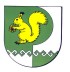 Собрание депутатовСемисолинского сельского поселения425 140, РМЭ, Моркинский район,д. Семисола, ул.Советская, 14Телефон: 9-56-41